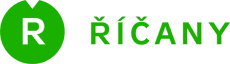 Standardy kvality SPODMěstský úřad Říčany, Odbor sociálních věcí a zdravotnictví – sociálně-právní ochrana dětíKomenského nám. 1850, 251 01 Říčanyprevence7a Orgán sociálně-právní ochrany aktivně vyhledává a monitoruje ohrožené děti. Prokazatelně koordinuje, případně vytváří podmínky pro preventivní aktivity ve svém správním obvodu.Pracovníci SPOD Říčany aktivně vyhledávají a monitorují ohrožené děti dle přiděleného správního celku, jsou v kontaktu s pediatry, zástupci obcí, neziskovými organizacemi (např. Cesta integrace, Komunitní centrum, Rozum a Cit, dětská psychologická poradna), spolupracují s nezletilými i s rodinami, PČR, Městskou policií, apod. Úzce spolupracují se všemi školskými subjekty ve správním obvodu ORP Říčany.Preventivní programy jsou součástí akcí pořádaných pracovnicemi OSPOD Říčany pro děti ze sociálně znevýhodněného prostředí – hory, letní pobyty apod.Pracovnice OSPOD Říčany jsou zapojeny v projektech prevence.